ПОСТАНОВЛЕНИЕ№ 25 от  «05» июня 2017 г   Об утверждении формы проверочных листов (списков контрольных вопросов) используемых Администрацией Себеусадского сельского поселения при проведении плановых проверок в отношении юридических лиц и индивидуальных предпринимателей	В соответствии со ст. 9 Федерального закона «О защите юридических лиц и индивидуальных предпринимателей при осуществлении государственного контроля (надзора) и муниципального контроля» (в ред. Федерального закона от 03.07.2016 № 277-ФЗ), Постановления Правительства РФ от 13.02.2017 № 177 (Об утверждении общих требований к разработке и утверждению проверочных листов (списков контрольных вопросов) Администрация муниципального образования «Себеусадское сельское поселение» ПОСТАНОВЛЯЕТ:1. Утвердить прилагаемые Методические рекомендации по внедрению в контрольную (надзорную) деятельность, осуществляемую Администрацией Себеусадского сельского поселения, проверочных листов (списков контрольных вопросов).2. Контроль исполнения постановления оставляю за собой.Глава администрации МО«Себеусадское сельское поселение»	                 В.И.Михайлов			Методические рекомендации по внедрению в контрольную (надзорную) деятельность, осуществляемую Администрацией Себеусадского сельского поселения, проверочных листов (списков контрольных вопросов)1.Настоящие Методические рекомендации по внедрению в контрольную (надзорную) деятельность, осуществляемую Администрацией Себеусадского сельского поселения проверочных листов (списков контрольных вопросов) (далее — Методические рекомендации) разработаны с целью оказания методической помощи по организации работы Администрации Себеусадского сельского поселения, уполномоченной на осуществление государственного контроля (надзора) (далее - контрольный (надзорный) орган) проверочных листов (списков контрольных вопросов).       2. Проверочный лист (список контрольных вопросов) - исчерпывающий перечень требований, которые могут быть предъявлены проверяемому субъекту в соответствии с законодательством, подлежащих проверке Администрацией Себеусадского сельского поселения.      3. Проверочный лист (список контрольных вопросов) включает в себя перечни вопросов, ответы на которые однозначно свидетельствуют о соблюдении или несоблюдении юридическим лицом, индивидуальным предпринимателем обязательных требований, составляющих предмет проверки.       4. Проверочные листы (списки контрольных вопросов) рекомендуется разрабатывать и утверждать контрольным (надзорным) органом по рекомендуемой форме, согласно приложению к настоящим Методическим рекомендациям.       5. Контрольный (надзорный) орган с учётом специфики проверяемых лиц и объектов может дополнить типовую форму дополнительными графами, строками.6. Проверочный лист (список контрольных вопросов) может содержать вопросы, затрагивающие все предъявляемые к юридическому лицу, индивидуальному предпринимателю обязательные требования, либо ограничить предмет плановой проверки только частью обязательных требований, соблюдение которых является наиболее значимым с точки зрения недопущения возникновения угрозы причинения вреда жизни, здоровью граждан, вреда животным, растениям, окружающей среде, объектам культурного наследия (памятникам истории и культуры) народов Российской Федерации, безопасности государства, а также угрозы чрезвычайных ситуаций природного и техногенного характера.         7. Проверочные листы (списки контрольных вопросов) рекомендуется размещать на официальных сайтах контрольных (надзорных) органов в информационно- телекоммуникационной сети «Интернет».         8. Проверочный лист (список контрольных вопросов) рекомендуется направлять контрольным (надзорным) органом проверяемому лицу одновременно с распоряжениями о проведении проверки.         9. Проверочные листы (списки контрольных вопросов) рекомендуется использовать как форму отражения проверяющим совместно с представителем проверяемого лица информации в процессе проведения проверки.В случае, когда положением о виде федерального государственного контроля (надзора), порядком организации и проведения отдельных видов государственного контроля (надзора), муниципального контроля предусмотрена обязанность использования при проведении плановой проверки должностным лицом органа государственного контроля (надзора), органа муниципального контроля проверочных листов (списков контрольных вопросов), их применение является обязательным.10. При осуществлении выездных проверок заполнение проверочных листов (списки контрольных вопросов) рекомендуется осуществлять в присутствии представителя проверяемого лица.11. При проведении проверки с использованием проверочного листа (списки контрольных вопросов) заполненный по результатам проведения проверки проверочный лист (списки контрольных вопросов) рекомендуется прикладывать к акту проверки.                                                                                                                                                                              ПРИЛОЖЕНИЕк методическим рекомендациям по внедрению в  														 контрольную (надзорную деятельность, осуществляемую Администрацией Себеусадскогосельского поселения (список контрольных вопросов)_________________________________________________________________________________________________________________________________________________наименование органа государственного контроля (надзора)___________________________________________________________вид государственного контроля (надзора)Проверочный лист (список контрольных вопросов)________________		_________________________________________________________________________________________________________________     Подпись                                                                                    ФИО, должность проверяющего(руководителя проверки)___________________ 20 __ г.________________                         ____________________________________________________________________________________________________________________     Подпись                                                                                    ФИО, должность представителя проверяемого субъекта___________________ 20 __ г.Перечень нормативно-правовых актов, в т.ч. технических нормативных правовых актов, в соответствии с которым предъявлены требования: 1. ……..;2. ……..Рекомендации по заполнению контрольного листа (списка контрольных вопросов):в позиции «Да» проставляется отметка, если предъявляемое требование реализовано в полном объеме;в позиции «Нет» проставляется отметка, если предъявляемое требование реализовано не в полном объеме;в позиции «Не требуется» проставляется отметка, если предъявляемое требование не подлежит реализации проверяемым субъектом и (или) контролю (надзору) применительно к данному проверяемому субъекту;	в позиции «Количественный показатель» проставляется количественный показатель, если предъявляемое требование подлежит количественной оценке;	в позиции «Примечание» отражаются поясняющие записи, если предъявляемое требование реализовано не в полном объеме, и иные пояснения.РОССИЙ ФЕДЕРАЦИЙМАРИЙ ЭЛ РЕСПУБЛИКА«МОРКО МУНИЦИПАЛЬНЫЙРАЙОН» «ВОЛАКСОЛА ЯЛКУНДЕМ»  МУНИЦИПАЛЬНЫЙ
ОБРАЗОВАНИЙЫН АДМИНИСТРАЦИЙЖЕ425146, Марий Эл  Республик, Морко район, Волаксола ял, Колхозный урем, 4Телефон/факс  8 (83635) 9-35-87.Е-mail:adm_seb@mail.ru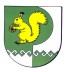 РОССИЙСКАЯ ФЕДЕРАЦИЯРЕСПУБЛИКА МАРИЙ ЭЛМОРКИНСКИЙ МУНИЦИПАЛЬНЫЙ РАЙОНАДМИНИСТРАЦИЯМУНИЦИПАЛЬНОГО ОБРАЗОВАНИЯ «СЕБЕУСАДСКОЕ СЕЛЬСКОЕ ПОСЕЛЕНИЕ»425146, Республика Марий Эл, Моркинский район, д. Себеусад, ул. Колхозная, 4Телефон/факс  8 (83635) 9-35-87.Е-mail: adm_seb@mail.ruПеречень предъявляемых требованийСтруктурные элементы нормативных правовых актов и технических нормативных правовых актовДа нетНе требуетсяКоличественный показательПримечание